Meine Ziele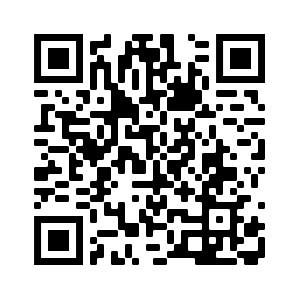 Meine Ziele dieses SchuljahrVertrag mit mir Selbst: „Ich, _____________________ (Name), verfolge meine Ziele und setze konkrete Schritte (Denk- und Handlungsweisen) dafür um. Ich übernehme damit Verantwortung für meine eigene Entwicklung und meinen Erfolg, denn ich bin es mir Selbst wert.“__________________________________________Datum, UnterschriftZiele: Ziele setzen und erfolgreich werden! Es ist erwiesen, dass Menschen erfolgreicher sind, wenn Sie Ihre Ziele aufschreiben. Nutze dazu diese Tabelle und entwickle den Erfolgsmensch, der in dir steckt. Meine Ziele – Mit WOOP zum Erfolg Tipp: Mache ein Zeichen (z.B. einen grünen Kreis) auf den Wochenseiten in Deinem Logbuch. Es erinnert Dich daran, auf diese WOOP-Seite zu schauen und Deine Ziele zu visualisieren. Denn was nutzen Deine tollen Ziele, wenn sie in Vergessenheit geraten? Schreibe Deine Ziele auch gerne ab und hänge sie dort auf, wo Du sie oft siehst. So erhöhst Du die Chance, dass Deine Ziele zur Wirklichkeit werden.Meine ZieleDas hilft mir, meine Ziele zu erreichenMeine ZieleDenk- und HandlungsweisenZiel wann erreicht?ZielBedeutsamkeitHandlungenWelches Ziel möchte ich mir setzen?Wie wichtig ist mir dieses Ziel? (auf einer Skala von 1-10: 1 = gar nicht wichtig, 10 = sehr wichtig)Was tue ich, um mein Ziel zu erreichen?ZielHandlungSymbolFortschrittErreichung Welches Ziel möchte ich erreichen?Was denke und tue ich, um meinem Ziel näher zu kommen?Überlege dir ein Symbol oder Zeichen für dein Ziel (z.B. grüner Kreis) und markiere damit die Tage im Logbuch an denen du etwas für dein Ziel getan hastMale dieses Feld immer ein Stück mehr aus, wenn du deinem Ziel näherkommst. So siehst du deinen Fortschritt. Du hast dein Ziel erreicht? Dann setze in dieses Feld einen Haken. Erledigt. Glückwunsch! Das fühlt sich gut an.WOOPStrichlisteWish (Wunsch)Outcome (Ergebnis)Obstacle (Hindernis)Plan (Plan)StrichlisteWelches Ziel möchte ich erreichen?Wie wäre es, wenn ich das Ziel erreiche?Welche Hindernisse stehen dem Ziel im Weg?Wie kann ich diese Hindernisse überwinden?Jedes Mal, wenn ich die 4 WOOP-Schritte visualisiert habe, mache ich einen Strich. Je öfter ich visualisiere, desto mehr entwickele ich eine erfolgreiche Denkweise. Das führt tatsächlich zu besseren Handlungen und mehr Erfolg.